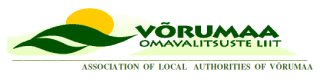 Individuaalne coaching ja grupisupervisioon Võru maakonna laste ja noortega töötavatele spetsialistidele PakkumuskutseVõru2023Võrumaa Omavalitsuste Liit kutsub Teid esitama pakkumust lihtsustatud korras läbiviidavale hankele „Individuaalne coaching ja grupisupervisioon Võru maakonna laste ja noortega töötavatele spetsialistidele“ perioodil 10.01.2024 kuni 30.04.2024.a. Hankemenetlus viiakse läbi vastavalt kehtivatele õigusaktidele ja käesolevas pakkumuskutses esitatule.ÜLDANDMEDHANKIJA nimi ja andmed: Võrumaa Omavalitsuste Liit, registrikood 80194583, aadress Jüri 12, Võru linn 65605, telefon 5196 7531, e-post: kyllike.hein@vorumaa.ee; koduleht: www.vorumaa.ee;Riigihanke eest vastutav töötaja ja tema kontaktandmed projekti koolitus- ja tugiteenuste juht Küllike Hein, tel 5196 7531, e-post: kyllike.hein@vorumaa.ee;Hankemenetluse liik: Lihtsustatud korras hange. TAUSTINFORMATSIOONVõrumaa Omavalitsuste Liit on käivitanud suuremahulise projekti. “Lõimitud teenused koolist väljalangemise ennetamiseks Võru maakonnas” (edaspidi LÕIM), mille raames teostatakse kaardistusuuringuid, viiakse ellu teenuste disainiprotsess, toimuvad koolitused spetsialistidele, piloteeritakse loodud teenusmudeleid ning analüüsitakse saadud tulemusi. Projektiga seotud info on leitav veebis: Lõimitud teenused koolist väljalangemise ennetamiseks Võru maakonnas - LÕIM - SA Võrumaa Arenduskeskus (vorumaa.ee)Laste- ja noortega töötavad spetsialistid töötavad käesoleva projekti raames muutuste keskkonnas, sh uutes meeskondades, mis toob kaasa vajaduse täiendava tööalase toe järele.TEENUSE TEHNILINE KIRJELDUS3.1.	Teenuse pakkumise koht: Võru maakond.3.2.	Teenuse kirjeldus: laste – ja noortega töötavate spetsialistide erialase töö toetamine individuaalse coachingu ja grupisupervisiooni.3.3.	Teenuse sihtgrupp on Võru maakonna omavalitsuste ametnikud ja töötajad: tugispetsialistid, HEV koordinaatorid, klassijuhatajad, õppejuhid, omavalitsuste haridusjuhid, noorsootöötajad, huvijuhid, lastekaitse spetsialistid (loetelu ei ole ammendav) ning  spetsialistid, kes on seotud LÕIM projektis loodud uute teenus-ja koostöömudelite piloteerimisega 2023.-2024. aastal.3.4.	Teenuse liigid:  3.4.1. Individuaalsed coachingu sessioonid. Individuaalsete coachingu sessioonide eesmärk on toetada spetsialistide motiveeritust ja vastupidavust keeruliste olukordadega, mis võivad tulla kas juhtumitest või töökeskkonnast. Olulisel kohal on toetada spetsialisti individuaalset heaolu. Tegemist on coachingu SOS-sessioonidega, mida on koolist välja langemise ennetamise teenuse piloteerimise protsessi kaasatud laste- ja noortega töötaval  spetsialistil võimalik kasutada. Individuaalne coachingu SOS-sessioon võimaldab spetsialistil saada kiire peegeldus olukorrast ja leida võimalikud edasised tegevussuunad. Individuaalsed coachingu sessioonide puhul peab teostajal olema valmisolek viia sessioon läbi veebi teel. Juhul, kui sessioon toimub coachee tegevuskohas, katab ruumi kulud tema tööandja või töötaja ise. Juhul, kui coaching viiakse läbi coachi pakutud kohas, kannab ruumi kulud coach ise. Pakkumises esitatakse individuaalse coachingu kahe akadeemilise tunni hind. Coachingu läbi viijal peab olema valmisolek vajadusel viia coaching läbi Võru maakonnas ja soovi korral ka veebi teel. 3.4.2.	Grupisupervisioonid meeskondadele. Supervisioonid on suunatud grupile, kes töötavad ühises võrgustikus laste ja noorte koolist väljalangemise ennetamiseks. Meeskonnas ehk grupis on sama tasandi spetsialistid, kes töötavad ühise eesmärgi nimel. Supervisioon on meeskonnale oluline tekkinud muutunud koostöövormides toimuvates protsessides edukaks toimetuleksuks (nt  struktuurid, rollid, ülesanded, ootused ja võimalused või mõtöösituatsioonide lahendamiseks. 3.5.	Teenuse maht: 3.5.1.	Individuaalne coaching: kuni 20 korda. Ühe coachingu korra kestus on vähemalt 2 akadeemilist tundi (90 minutit). Vajadusel on võimalik teha ka individuaalseid coachinguid, mis kestavad ühe akadeemilise tunni (45 minutit). 3.5.2.	Grupisupervisioon kestusega 5 grupile kokku kuni 30 akadeemilist tundi. Supervisiooni grupi sessioonid toimuvad Võru maakonnas. Supervisioonid võivad jaotuda 3-6 tunnisteks sessioonideks arvestusega et igale grupile osutatakse supervisiooni 6 akadeemilise tunni ulatuses. Ühe grupi suurus on 8-12 inimest.  3.5.4.  Üks akadeemiline tund on 45 minutit. 3.6.	Teenuse tellimine: 3.6.1.	Individuaalse coachingu osutamine peab toimuma hiljemalt viie tööpäeva jooksul pärast tellija poolt töökäsu andmist. 3.6.2.	Grupisupervisioonide toimumisaegade korraldus lepitakse kokku käsunduslepingu sõlmimisel.  3.6.3.	Teenuste toimumise aja ja koha lepib kokku projekti LÕIM koolitus- ja tugiteenuste juht.4. NÕUDEDE PAKKUMUSELE 4.1. Dokumentide ja andmete loetelu, mille pakkuja esitab pakkumuse koosseisus.4.1.1.	Pakkuja peab lisama pakkumise juurde andmed (vabas vormis) füüsilisest isikust pakkuja enda või juriidilisest isikust pakkuja hankelepingu täitmisel vahetult osaleva(te) meeskonnaliikme(te) kohta:pakkuja nimi/asutus (registrikood); kontaktisik (telefon, e-post); coach-superviisorite nimi/nimekiri ja nende CVd;4.1.2.	Pakkumises peab olema kirjeldus füüsilisest isikust pakkuja enda või juriidilisest isikust pakkuja meeskonnaliikme(te) läbitud Association of National Organisations for Supervision in Europe (ANSE) või sellega samaväärsele standardile vastava või mõne muu rahvusvaheliselt tunnustatud superviisori väljaõppe läbimise kohta. Hankijal on õigus nõuda koolituse/väljaõppe läbimist tõendava dokumendi esitamist.4.1.3. Pakkuja esitab pakkumises iga Teenuse liigi ühe akadeemilise tunni hinna ilma käibemaksuta. Grupikohtumise hind peab sisaldama materjalide ja sõidukulu teenuse toimumise kohta ja tagasi.5. NÕUDED PAKKUJALE5.1. Pakkumises esitatakse ülevaade füüsilisest isikust pakkuja enda või juriidilisest isikust pakkuja meeskonnaliikme(te) varasemast töökogemusest sotsiaal- haridus-, noorsootöö, haridusvaldkonna või valdkonnaülese superviisorina, Coachina. 5.2. Pakkuja peab hanke algatamisele eelneva 36 kuu jooksul olema täitnud vähemalt 120 tunni ulatuses käesoleva hanke esemeks olevaid kõiki teenusliike. Selle tõendamiseks esitab pakkuja vabas vormis meeskonnaliikme(te) või tema enda teostatud lepingute/projektide/tööde loetelu, kus on välja toodud:1) lepingupoole nimi/projekti(de)/töö(de) loetelu ja ajavahemik; 
2) supervisiooni või coachingu valdkond; 
3) superviisori või coachi töökogemus hanke algamisele eelneva 36 kuu jooksul ja osutatud teenuse tundide maht iga lepingu/projekti/töö kohta.6. HINDAMISKRITEERIUMID 6.1. Pakkumise maksumuse hindamiskriteerium on teenuse hind, mis esitatakse iga Teenuse liigi ühe akadeemilise tunni kohta. Punktide arvutamiseks liidetakse teenuste hindade summad. Saadud tulemus jagatakse arvuga 100. Hindamiskriteeriumi väärtus on hindamiskriteeriumi punktide arv. 6.2. Edukaks tunnistatakse hanke osas pakkumus, mis saab kõige vähem punkte. 6.3. Võrdse punktide arvu korral on hanke võitja see, kelle pakkumus esitati ajaliselt varem.PAKKUMUSE ESITAMINE7.1. 	Pakkumises esitataks teenuste iga liigi hind ühe akadeemilise tunni kohta ja teenuse kogumaksumus (ilma käibemaksuta). 7.2.	Pakkumine tuleb saata allkirjaõigusliku isiku poolt digitaalselt allkirjastatuna e-posti aadressile arenduskeskus@vorumaa.ee. 7.3. 	Pakkumuse esitamine tähtaeg on 08.01.2023 kell 11.59.